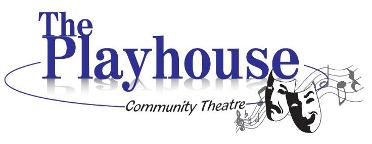 Cast and Crew ExpectationsCongratulations and thank you for your interest in participating in this Playhouse of Wilson production. Please read the following guidelines and sign at the bottom to indicate your agreement.I agree to attend all rehearsals that are required of me, on time and ready to participate. If there are 2 unexcused absence, you will be removed from the production.I agree to notify the stage manager, assistant stage manager or director in advance via text or phone call if I will miss rehearsal (minimum of 2 hours).I agree to notify the above listed people if I have an emergency and need to miss rehearsal at the last minute.I agree to submit all forms required by Playhouse including bios and any order forms by the first read thru which is scheduled for January 13 @ 3PM. I agree to participate in called days for set construction, costume involvement, load in and strike of the set. If you are under the age of 16 you will need parental permission.I agree to actively participate in the public relations of the show including poster hanging, putting up sign, ticket sales, radio tapings or any other advertising opportunities.I agree to be respectful of all others involved in the show including cast, crew, directors and Playhouse members. The director makes final decisions.I agree to not engage in gossip and negative conversations with other members of the cast and crew. If I have a problem, I will discuss it with the director or stage manager(s).I understand if I come to rehearsal under the influence of alcohol or illegal drugs, I will be released from the production.I agree to be respectful and take great care of all costumes, props, microphones and set pieces.I agree to give 100% to the show and have a great time!By auditioning, I agreed to allow The Playhouse of Wilson to use my picture or likeness in any advertising and/or on social media for the purpose of promoting this production and the Playhouse organization.SignatureDate